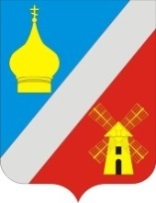                                        РОССИЙСКАЯ ФЕДЕРАЦИЯ         РОСТОВСКАЯ ОБЛАСТЬМУНИЦИПАЛЬНОЕ ОБРАЗОВАНИЕ«ФЕДОРОВСКОЕ  СЕЛЬСКОЕ ПОСЕЛЕНИЕ»СОБРАНИЕ  ДЕПУТАТОВ  ФЕДОРОВСКОГО  СЕЛЬСКОГО ПОСЕЛЕНИЯРЕШЕНИЕО досрочном прекращении полномочий главы Администрации Федоровского сельского поселения           Принято Собранием депутатов                                                         13  сентября  2018 года В целях реализации положений статьи 31 Устава муниципального образования «Федоровское  сельское поселение», в соответствии со статьей 36 Федерального закона от 06.10.2003 года № 131-ФЗ «Об общих принципах организации местного самоуправления в Российской  Федерации», статьей 20 Областного закона Ростовской области от 28.12.2005 года №436 «О местном самоуправлении в Ростовской области», Собрание депутатов Федоровского  сельского поселенияРЕШИЛО:1.Прекратить полномочия главы Администрации Федоровского сельского поселения Фисаковой Ольги Викторовны досрочно с 14.09.2018г.2. Временное исполнение обязанностей главы Администрации Федоровского сельского поселения до вступления в должность вновь избранного главы Администрации Федоровского сельского поселения возложить на главного специалиста Администрации Федоровского  сельского поселения Железняк Лилию Николаевну 3. Настоящее решение вступает в силу с 14 сентября 2018 года, и подлежит официальному опубликованию (обнародованию).Председатель Собрания депутатов – Глава Федоровского сельского поселения                                       С.А. Слинькосело Федоровка13 сентября 2018 года№ 102